Activity (Announcement)Close your eyes and clear your mind!
What do these things remind you of?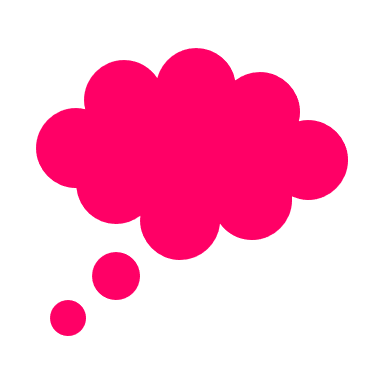 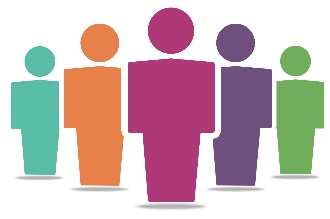 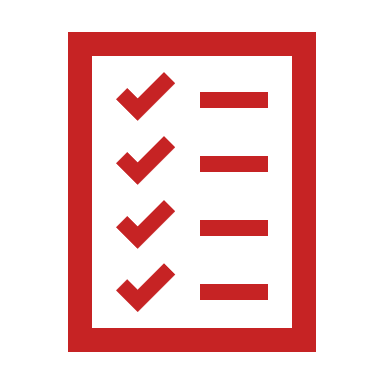 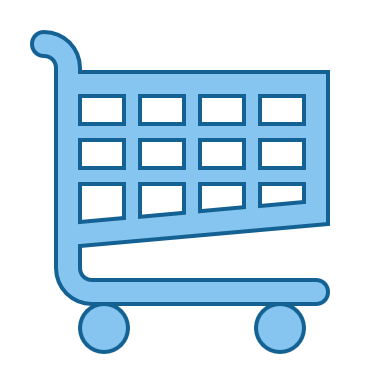 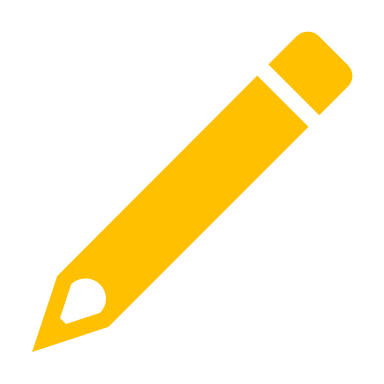 Scheduling!Puzzle pieces! 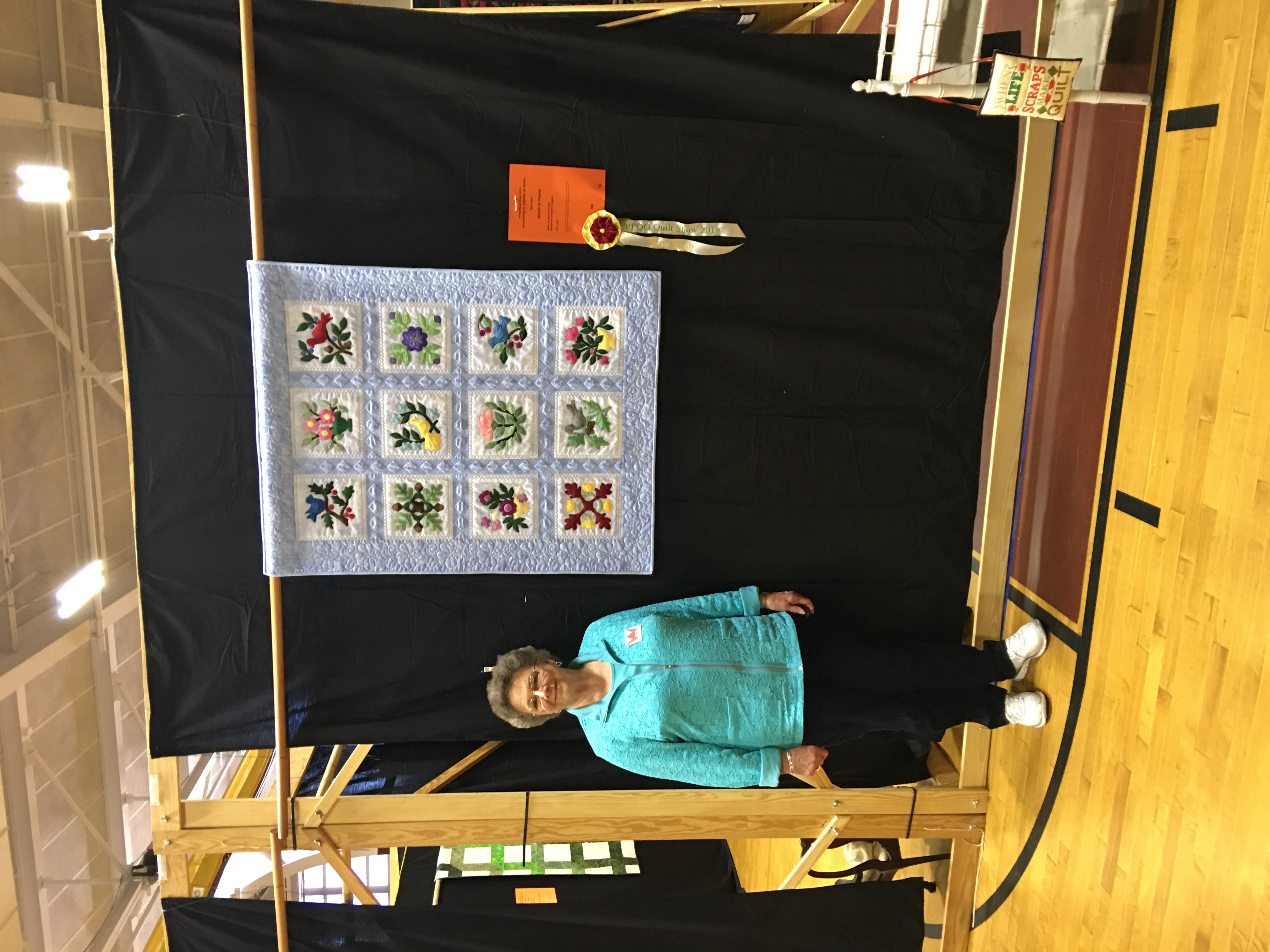 Checklist!Scissors for cutting! Books! Prize ribbon! Pencils! Shopping Cart of things to do!Committees!Sharing!Funds!Craziness!Having Fun with others like you!Speakers/Teachers!Applause – it’s done! 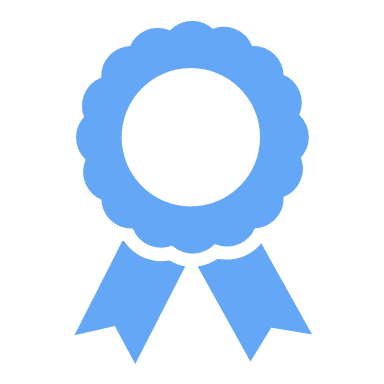 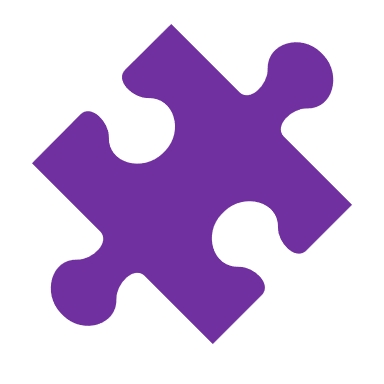 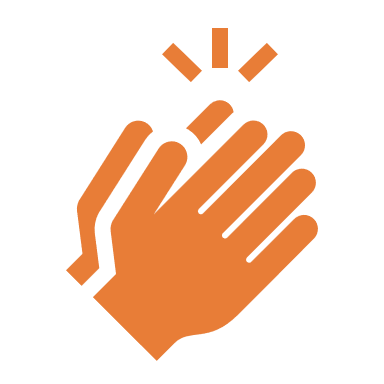 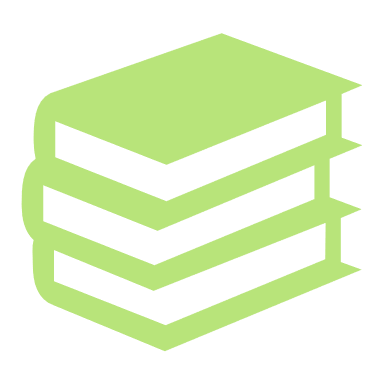 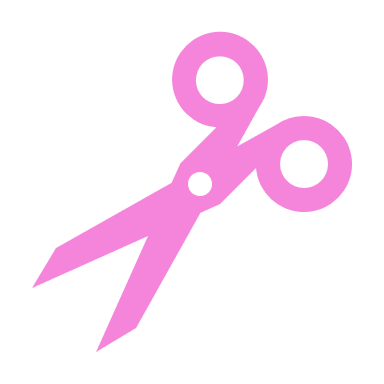 PPQG Symposium 2020Saturday, April 18, 2020
Hilton Baptist ChurchThink of what you would like to see at the Symposium! Send me wants, needs, ideas and most of all what part you would like to play in this event (be it an instructor, work with setup and takedown, committee chair, committee worker, food handler, sign maker, publicity, reference book, design of the facility, treasurer, lunch, donate items to decorate,  hospitality, vendor subcommittee, registration, door prize committee and much, much more!!!!! Make sure you keep up with the website – a lot will be posted in the next year.  Information will be placed on the website with a link off the Members Page until we are ready for posting for the public to see.  Your next information will be given at the Day Meeting in February.  Put your thinking caps on and step up and promote this Symposium put on by your Guild.   Oh I forgot, your Chairman for this Symposium will be me, Linda Odell (pray for me).